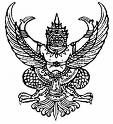 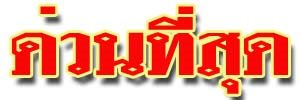 
ที่ ศธ ๐๔๑๓๘/ว ๓๑๖๒						 สำนักงานเขตพื้นที่การศึกษาประถมศึกษา								 ศรีสะเกษ เขต ๑ ถนนรัตนวงษา								 ตำบลหนองครก อำเภอเมือง ๓๓๐๐๐						  ๒๘  สิงหาคม  ๒๕๖๑เรื่อง  การรายงานผลการดำเนินงานการป้องกันและแก้ไขปัญหายาเสพติดในสถานศึกษา ประจำปี ๒๕๖๑เรียน  ผู้อำนวยการโรงเรียนทุกโรงเรียนในสังกัดอ้างถึง  หนังสือสำนักงานเขตพื้นที่การศึกษาประถมศึกษาศรีสะเกษ เขต ๑  ที่ ศธ ๐๔๑๓๘/ว ๘๐๑ 
          ลงวันที่ ๒๖  กุมภาพันธ์  ๒๕๖๑สิ่งที่ส่งมาด้วย  แนวทางการรายงานผลการดำเนินงานด้านยาเสพติดในสถานศึกษาฯ	              จำนวน ๑ ฉบับ	       ตามหนังสือที่อ้างถึง  สำนักงานเขตพื้นที่การศึกษาประถมศึกษาศรีสะเกษ เขต ๑  แจ้งให้สถานศึกษา ดำเนินการรายงานผลการดำเนินงานด้านยาเสพติดในสถานศึกษา ประจำปี ๒๕๖๑ ทางอินเตอร์เน็ตผ่านระบบ NISPA  ในห้วงเวลาตั้งแต่  ๑ ตุลาคม ๒๕๖๐ – ๓๐ กันยายน ๒๕๖๑  นั้น         สำนักงานเขตพื้นที่การศึกษาประถมศึกษาศรีสะเกษ เขต ๑ ขอให้ท่านผู้บริหารสถานศึกษาได้มอบหมายและกำชับให้ครูผู้รับผิดชอบดำเนินการกรอกข้อมูลการรายงานผลการดำเนินงานป้องกันกลุ่มผู้มีโอกาสเข้าไปเกี่ยวข้องกับยาเสพติดทางเว็ปไซต์ http:nispa.nccd.go.th  โดยใช้ Username : obec3301  Password : sunaw9
ให้แล้วเสร็จภายในวันที่ ๓๑  สิงหาคม ๒๕๖๑  ดังรายละเอียดตามสิ่งที่ส่งมาด้วยนี้ 	        จึงเรียนมาเพื่อทราบและดำเนินการโดยเร่งด่วน                                                                  ขอแสดงความนับถือ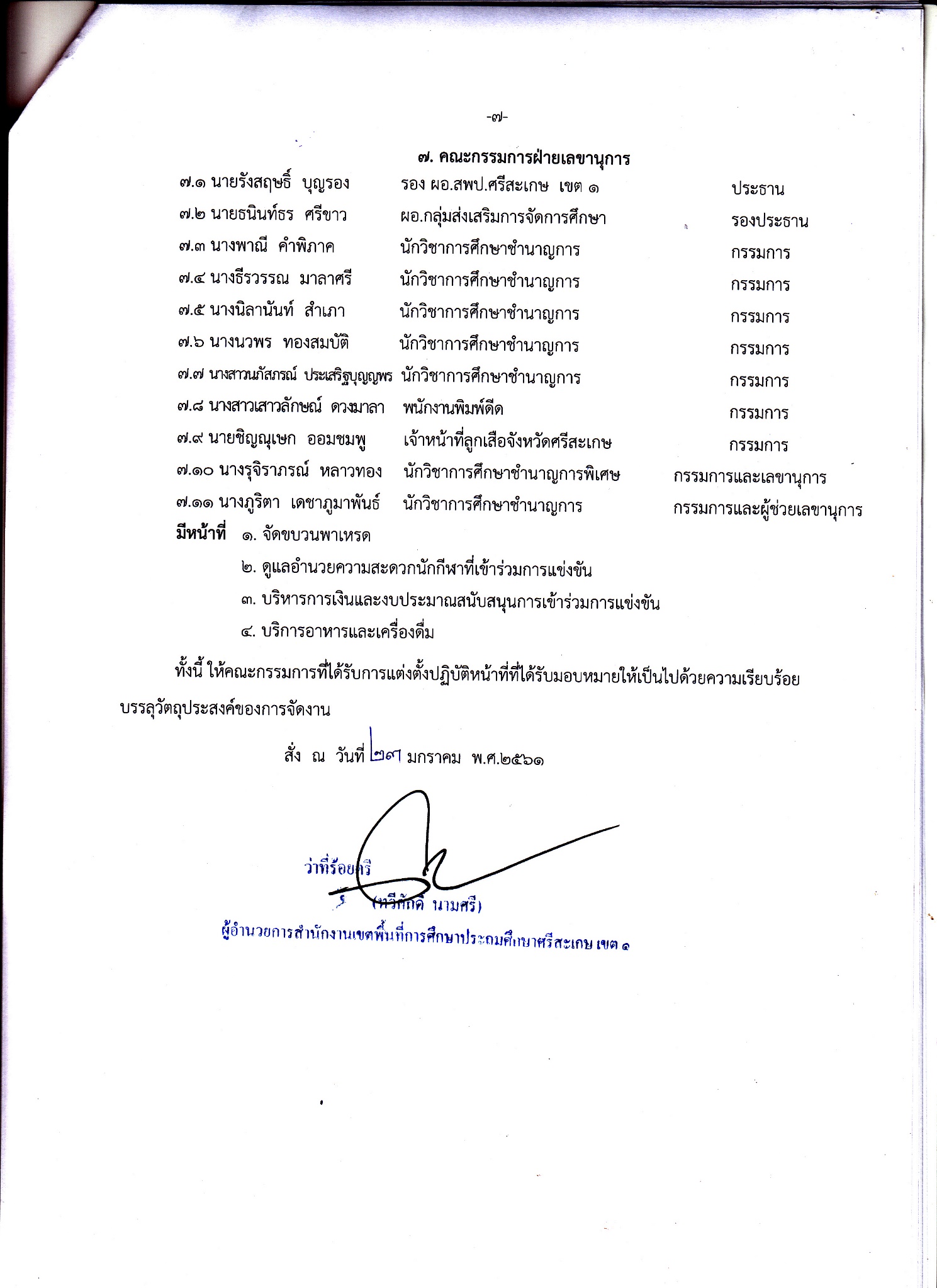 กลุ่มส่งเสริมการจัดการศึกษาโทร.๐๘๖-๔๖๑๖๔๗๓
โทรสาร. ๐๔๕-๖๑๒๖๘๑